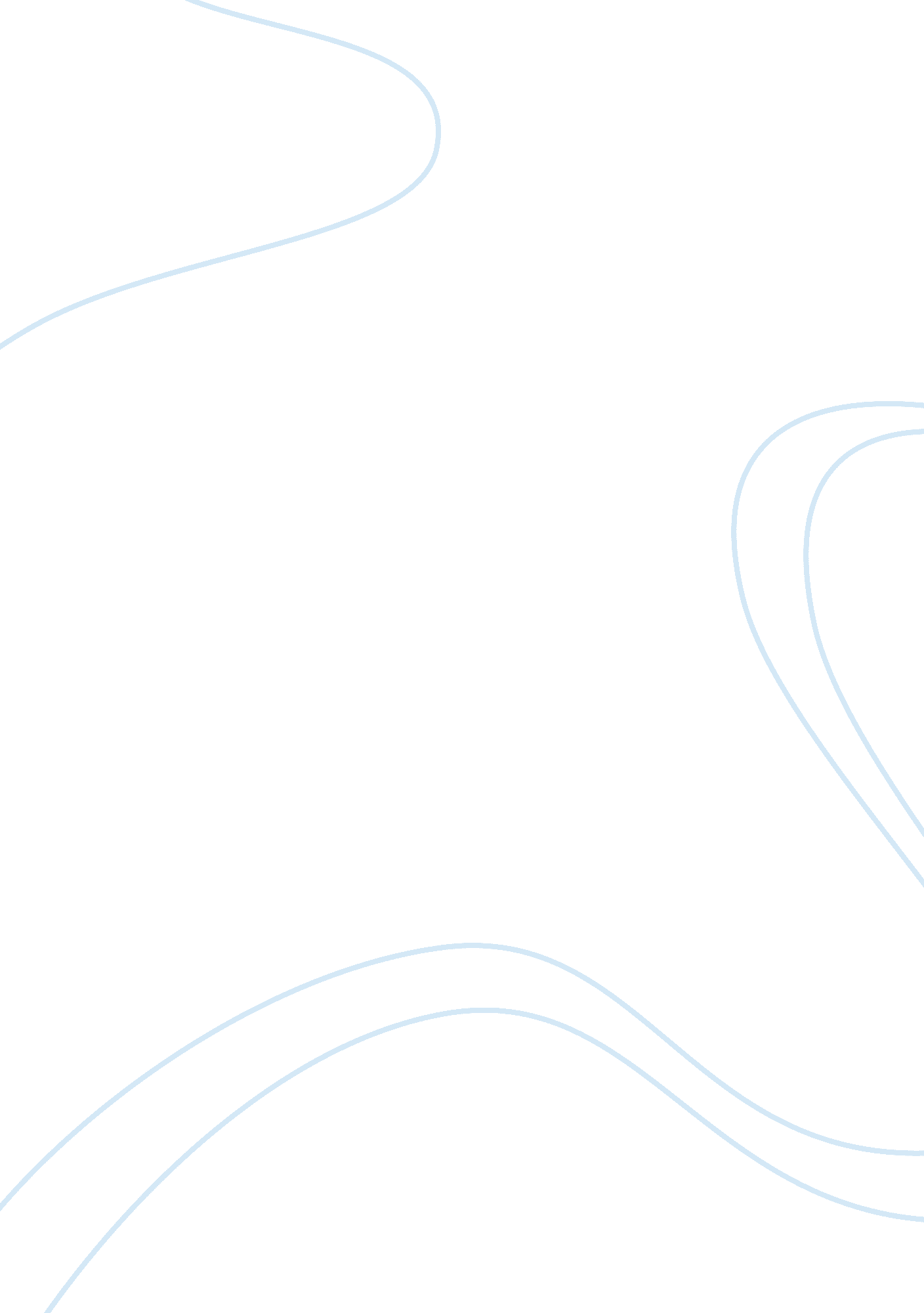 Charlotte doyle character analysis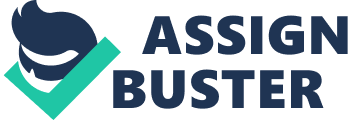 The most characters that depict great change are Charlotte, our protagonist, Captain Jaggier, our antagonist, and former Second mate, Ketch. Through this tumultuous voyage, Charlotte metamorphoses Into a lady of great beauty, Captain Jaggier deteriorates, and Ketch's duplicitous nature arises. Metamorphosisand change of oneself occurs when one recognizes the first step which Is awareness, and the second which Is acceptance. From an egg to a butterfly, Charlotte Doyle truly transforms and metamorphoses Into a beautifulhuman beingthat fights for justice andequalityin a time where slavery, classicism, andracismrevealed. Charlotte life changes through several choices and actions she takes. Firstly, Charlotte witnesses a horrifying panorama of Captain Jaggier thrashing and lashing her beloved friend Zachary, thus she finds out the true nature of Captain Jaggier. " When he saw they were bloody he swore a savage oath, jumped forward, and tore the whip from my hand, whirled about and began beating Zachary with such fury as I had never seen," (pig 70). This changes her life because she admired Captain Jaggier and saw him as a " father" figure. Her whole impression of Captain gagger metamorphoses completely also because he chose Zachary, her beloved friend, to lash and cause extreme anguish to. She also learns to be more aware and less naive. Secondly, Charlotte unexpectedly chooses to become a member of the crew thus climbs the mainmast; this changes her life completely. " Recollecting Awning's advice, I shifted my eyes and focused them on the ropes before me. Then, reaching as high as I could into one of the middle shrouds, and grabbing a ratline, I began to climb," (pig 84). Charlotte became a member of the crew by climbing the mainmast. Without Charlotte realizing, he was able to make her a spy for him. Also, he befriended Charlotte in order to prevent his death, and in order to stop the crew from signing the round robin. Secondly, Captain Jaggier chooses to whip Zachary and this causes him deterioration where his life changed drastically. " When he saw they were bloody he swore a savage oath, Jumped forward, and tore the whip from my hand, whirled about and began beating Zachary with such fury as I had never seen," (pig 70). When the beast emerged, Captain Jaggier deteriorated in Charlotte eyes, she belittled him, and her impression of him changed entirely. This also caused Charlotte to whip him, and this embarrassed him in front of the crew thus he deteriorated and weakened. He lost Charlotte, and hatred of the captain rose even higher amongst the crew. Thirdly, he chose to beat up Cranky to the point his arm had to be cut off, and this brings the crew against him. " Captain Jaggier said Mr.. Cranks laboring arm was his by rights. Miss Doyle, Mr.. Cranky has but one arm now. He was that much beaten by Captain Jaggier, who, as he said himself, took the arm. I was first surgeon, then carpenter to Mr.. Cranky," (pig 28). This changed his life because this is what made the crew sign the round robin and come against him. Captain Jaggier experienced severe deterioration and loss of power when all the crew came against him. This was the obviously the first step of his deterioration. Captain Jaggier deteriorates and warps through the tumultuous voyage. His loss of power and authority cause him to become insane and full of wrath. His anger and extreme wrath causes him death when faced against Charlotte in a life or death situation. This comes to show that a person that is unjust and cruel will always be defeated, and will always come to an end. Our enemy is motivated by hatred and will not stop planning more plots against until they are ultimately defeated," Timothy Murphy. " We are only falsehood, duplicity, contradiction; we both conceal and disguise ourselves from ourselves," Blaine Pascal. Ketch, a member of the crew, was once portrayed as a fearful man with darted eyes, and turns out to be a man of great treachery, mischief, and trickery. His duplicitous nature arises as his choices and actions change his life. Firstly, Ketch decides to sign the round robin, and this causes change in his life. " As for Mr.. Ketch, since he seems to prefer serving you ratter tan me... ' place ml In ten Directorates winner Nee wall De more comforts position of second mate, thus vacated, I give to Mr.. Johnson. He at least had the dogs wit not to sign your round robin," (pig 76-77). Ketch signed the round robin and this changed his life because he lost his position as second mate; he lost theloyaltyof the captain. Secondly, Ketch hides Zachary in the brig and this changes his life. " Ketch brings mefoodand water every day," he continued. The food isn't as good as what I would have prepared, but enough to keep me alive. 